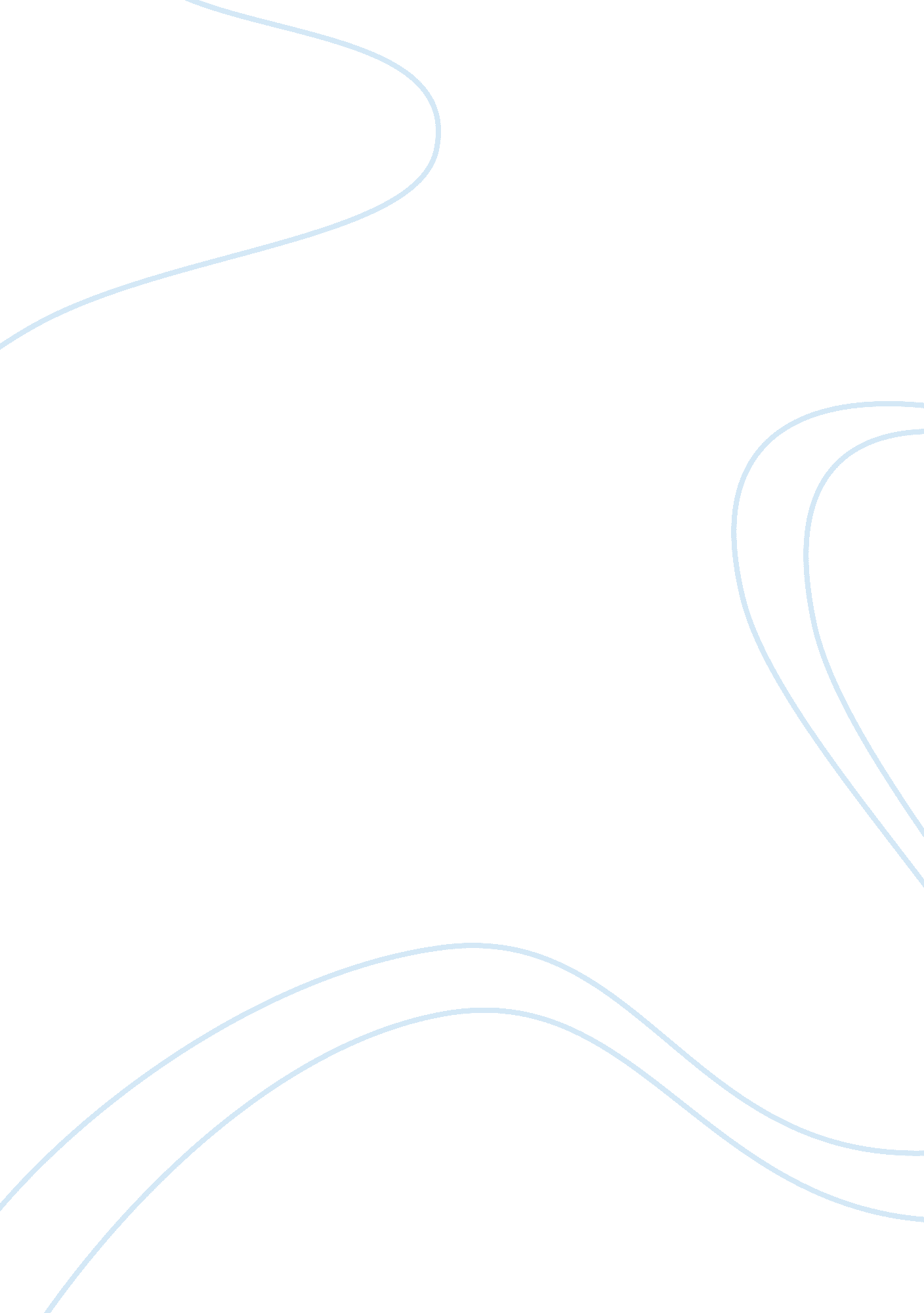 Running head: operational excellenceTechnology, Innovation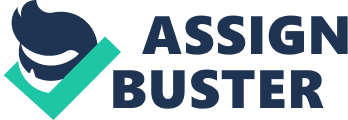 Service innovation and new product performance: The influence of market-linking capabilities and market turbulence. Company Overview: Service innovation is a noteworthy factor in keeping up an organizations’ upper hand in an undeniably service-focused economy. Despite the fact that there is a rich assortment of research on the job of service innovation in worth creation for firms, little consideration has been paid with the impact of service innovation on new product advancement. This paper considers the operation strategies and service innovation of President Chain Store Corporation, a service-based firm from a service-focused economy. President Chain Store Corporation of Uni-president Group involves fundamentally 7-ELEVEN and about 40 other vertically and on a level plane associated chain organizations with more than 30, 000 representatives. It is an always developing, powerful association planned for molding and changing ways of life in Taiwan. Situation/Problem: Global monetary movement is altogether commanded by the service segment since this division advances the improvement of new services and upgrades through service innovation endeavors. Given the developing noteworthiness of the service part, the thought of service innovation is of focal significance. These examinations give bits of knowledge into the sources of service innovation and offer valuable direction for service the board practice. Service innovation is turning into a pivotal issue for research on service-based practice for a few reasons. In the first place, the worldwide economy is changing from a conventional product-situated economy to one that is service-based. Most of the monetary development in creating and created nations is gotten from service products and exercises that persistently add to the worldwide economy. It is critical to perceive advertise direction in operation strategy arrangement since it empowers firms to distinguish and assemble the particular capacities expected to implant their products or services into their strategic conveyance forms. Firms with a market direction utilize better abilities than comprehend and fulfill client needs. Additionally, a market direction is vital for firms to screen client inclinations and accumulate advertise data for the advancement and arrangement of operations. As needs be, operations strategies contributions are normal for market direction on the grounds that the idea of strategy includes immediate and serious collaborations with clients. A market-situated operation strategy can give an increasingly intelligent and thorough diagram for firms to produce predominant operation strategy execution. Firms that take part in market-situated operation strategies can not just keep up existing consumer loyalty and dependability and draw in new potential clients yet in addition improve their piece of the overall industry and even upgrade firm execution. A focal issue in SI is a carefully advertising focused issue: this sort of innovation can be comprehended as relating to a service that is planned, conveyed, and gave by market needs and patterns that require expanding ability in improved and inventive service contributions. In this way, firms participate in inventive service endeavors should all the while consider advertise arranged capacities, for example, showcase connecting abilities, in light of outer market prerequisites. In doing as such, service-based firms can send their service strategies and grow new operational business ideas to give firm explicit imaginative services and thusly increment their upper hands. Service innovation usage alludes to a worth co-creation setup of service suppliers, claims, clients, advances, interior Service innovation, and outer service frameworks to interface and offer data. The acknowledgment of Service innovation may lead firms to reexamine their products, forms, service contributions, and outside market improvement to keep up their intensity from a Service innovation strategy viewpoint. 